Národní památkový ústav, státní příspěvková organizace IČO: 75032333, DIČ: CZ75032333,se sídlem: Valdšte"nské nám.  162/3  PSČ  118 01 Praha 1 -Malá Strana,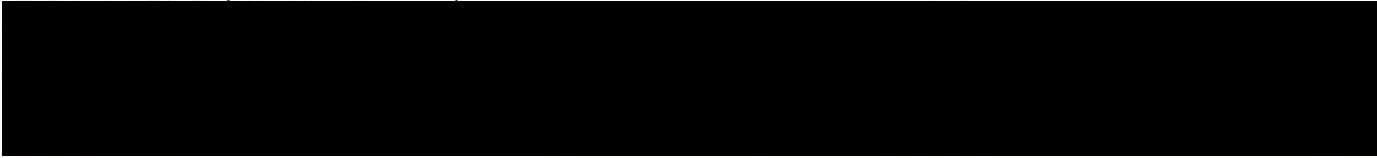 Doručovací adresa:Národní památkový ústav, správa státního zámku ve Žlebech Z '	k ' 1 285 61 Žl b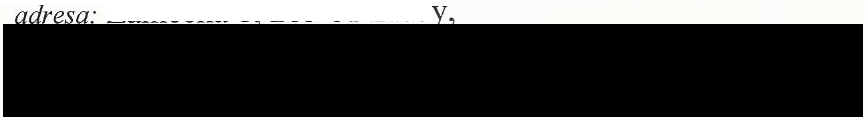 aIvana  Brandejská se sídlem: Masarykova 413/15286 01 Čáslav -Nové MěstoIČ: 71286161	DIČ: CZ 8652150958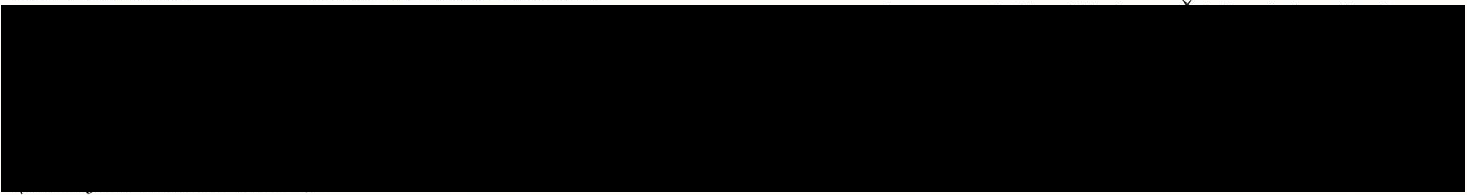 jako smluvní strany uzavřely v souladu se zákonem č. 89/2012 Sb., občanský zákoník, ve znění pozdějších předpisů, níže uvedeného dne, měsíce a roku tutosmlouvu o dílo:Článek I.Předmět smlouvy -určení díla:Zhotovitel  se touto smlouvou zavazuje v nemovitosti:  SZ Žleby, Zámecká  1, 285 61 Žleby, v areálu zámeckého parku, provést na svůj náklad a nebezpečí pro objednatele toto dílo:komplexní  sezónní údržba  areálu  zámeckého  parku,  který je  nedílnou  součástí NKP  státního zámku Žleby (dále též „objekt'').Práce a činnosti, specifikované v příloze č. 1 této smlouvy, budou realizovány na pozemcích par. č. st.40, st. 67, st. 80, st. 81, st. 82, st. 89, st. 243, st. 244, 49, 53, 57, 58/1, 201, 21211, 214, 217/1, 219,224, 225, 229, 238/1, 238/9, 1012, 101311, 1013/2, katastrální území Žleby (797651). Uvedené pozemky jsou ve správě Národního památkového ústavu. Výjimku tvoří pozemek parc. č. 238/9, který je využíván jako parkovací plocha „Na hrázi" a jako takový je s příslušnými právy a povinnostmi předmětem nájemní smlouvy sjiným  subjektem.Uvedené pozemky, tvořící areál zámeckého parku, jsou  podle charakteru členěny na čtyři samostatné části, jejichž komplexní údržba je předmětem této smlouvy:parterová část a parterové trávníky (horní, tzv.zámecká část parku);parková část a parkové trávníky (dolní, levobřežní část parku pod zámkem);lesoparková část a luční trávníky (zadní, pravobřežní část zámeckého parku - úsek„velkého meandru" Doubravy);externí pozemky mimo areál zámeckého parku.(dálejen „dílo'').Sjednaným místem provedení díla je areál státního zámku a zámeckého parku Žleby, národní kulturní památky, specifikovaný v čl. I., odst. 3. a 4. (dálejen „ objekt'').strana 1(celkem 7)Zhotovitel se zavazuje provést dílo řádně, kvalitně a včas za podmínek dle této smlouvy včetně příloh a dle pokynů objednatele a pokynů technického dozoru.Objednatel se zavazuje řádně zhotovené dílo převzít a včas zaplatit cenu sjednanou podle této smlouvy. Tato smlouva je uzavřena na základě veřejné zakázky realizované prostřednictvím Národ ního elektronického nástroje číslo zakázky N006/ l 8N00010686. S	hodly, že závaznou část jejich smluvních ujednání tvoří rovněž cenová nabídka zhotovitele	k provedení d íla.Zhotovitel prohlašuje, že je způsobilý dílo provést a že v roZBahu odpovídajícím jeho odborné kvalifikaci veškeré místní či technické podmínky shledal způsobilé ke zhotovení d íla. Zhotovitel prohlašuje, že zadání je kompletní a nepotřebuje žádné změny či úpravy.9.  Dílo bude předáno objednateli bez vad a nedodělků a způsobilé sloužit svému účelu.II.Doba plnění:1.  Smluvní strany se dohodly na provedení díla v následujících termínech:2. Zhotovitel je clilo nebo jeho části oprávněn provést před termínem sjednaným v odst. 1 tohoto článku smlouvy. Smluvní strany se dohodly, že pokud vyšší moc neumožní provedení díla v termínu uvedeného v čl. II. odst. 1 písm. b) smlouvy, sjednají přiměřené prodloužení uvedené doby.Článek III.Cena díla a platební podmínkyÚčastníci mezi sebou sjednali pevnou cenu za dílo (předmět smlouvy) v českých korunách:749.795,- Kč (zhotovitel není plátcem DPH),slovy:  sedmsetčtyřicetdevěttisícsedmsetdevadesátpětkorunčeských.Cena za dílo stanovená v čl. III. odst. 1 této smlouvy je konečná a nepřekročitelná. Cena za dílo zahrnuje veškeré náklady zhotovitele související s realizací clila ajeho předáním objednateli .3.   Objednatel neposkytuje zhotoviteli žádné zálohy.Pokud dojde k rozšíření rozsahu předmětu díla na základě požadavku objednatele nebo na základě předchozí dohody s ním, bude to předmětem písemného dodatku k této smlouvě s úpravou dohodnuté ceny. Jakékoliv vícepráce musí být předem písemně odsouhlaseny a oceněny.Účastníci smlouvy se dohodli, že cena za dílo bude zhotoviteli průběžně hrazena na základě faktury, vystavené zhotovitelem vždy za období jednoho měsíce, se splatností nejméně 21 dní. Fakturu je zhotovitel oprávněn vystavit po řádném provedení a předání předmětu díla. Součástí každé faktury bude příloha s výkazem objemu provedených prací a specifikací konkrétních pracovních činností.Faktura musí obsahovat všechny náležitosti dle této smlouvy a dle příslušných právních předpisů, jinak je objednatel oprávněn ji do data splatnosti vrátit s tím, že zhotovitel je poté povinen vystavit novou s novým termínem splatnosti. V takovém případě není objednatel v prodlení s úhradou.7. Zhotovitel prohlašuje, že ke dni podpisu smlouvy není nespolehlivým plátcem DPH dle § I 06 zákona č. 235/2004 Sb., o dani z přidané hodnoty, v platném znění, a není vedena v registru nespolehlivých plátců DPH .Zhotovitel se dále zavazuje uvádět pro účely bezhotovostního převod u pouze účet či účty, které jsou správcem daně zveřejněny způsobem umož11ujícím dálkový přístup dle zákona č. 235/2004 Sb., o dani z přidané hodnoty, v platném znění. V případě, že se Zhotovitel stane nespolehlivým plátcem DPH, je povinen tuto skutečnost oznámit objednateli neprodleně (nejpozději do 3 pracovních dnů ode dne, kdy tato skutečnost nastala) na email objednatele uvedený v hlavičce této smlouvy. V případě porušení oznamovací povinnosti je zhotovitel povinen uhrad it objednatel i jednorázovou smluvní pokutu ve výši částky odpovídající výši DPH připočtené k celkové ceně díla.Zhotovitel dále souhlasí s tím, aby objednatel provedl zajišťovací úhrad u DPH přímo na účet příslušného finančního úřadu, jestliže zhotovitel bude ke dni uskutečnění zdanitelného plnění vedena v registru nespolehlivých plátců DPH.strana 2 (celkem 7)Článek IV.Odpovědnost za vady, odpovědnost za škodu a záruka za jakostZhotovitel odpovídá za úplné a kvalitní provedení předmětu díla bez vad a nedodělků, jakož i za kvalitu výrobků a materiálů použitých k jeho zhotovení.Zhotovitel odpovídá za škody způsobené při realizaci díla nebo v souvislosti s ním objednateli nebo třetím osobám pod le obecně platných předpisů. Zhotovite l odpovídá i za škodu při realizaci Díla nebo v souvislosti s ní Objednateli nebo třetím osobám způsobenou poddodavatelem. Zhotovitel se zavazuje uči n it potřebná účinná opatření k zamezení vzniku škod či k její případné náhradě.Smluvn í strany sjednaly, že objednatel má nad rámec ustanovení § 2605 občanského zákoníku lhůtu 14 dní, pokterou m ůže na zhotovite li nad rámec zákona dále uplatňovat zjevné vady díla.Zhotovitel odpovídá, že si dílo zachová užitné vlastnosti i po jeho převzetí a poskytuje objednateli záruku za jakost díla v délce 24 měsíců ode dne předání díla. Záruční doba na reklamovanou část díla neběží po dobu počínající dnem uplatnění reklamace a končící dnem odstranění vady.Zhotovitel je povinen odstranit bez prod lení a bezplatně zjištěné vady svých prací nebo dodávek (nedohodnou ­ li se strany jinak, musí vady odstranit do 5 pracovn ích dnů).Článek V.Zhotovení díla, předání a převzetí dílaI . Vlastnické právo ke zhotovenému dílo v celém rozsahu svědčí zhotoviteli až do předání díla objednateli. Až do předání díla nese nebezpečí škody na zhotovovaném díle zhotovitel.Objednatel a zhotovitel se zavazují vzájemně si poskytovat nezbytnou součinnost při plnění smluvních povinností a při provádění díla.Zhotovitel bude při pohybu v prostorách národní kulturní památky respektovat speciální bezpečnostní režim stanovený objednatelem. O termínech a podmínkách pobytu v objektu rozhoduje objednatel, a to zejména prostřednictvím vedoucího správy památkového objektu.Článek VI.Práva a povinnosti zhotoviteleZhotovitel se zavazuje provést dílo v souladu s platnými právními předpisy, s potřebnou odbornou péčí, na své nebezpečí a ve sjednané době. Za prováděné dílo nese odpovědnost až do jeho řádného ukončení a předání objednavateli.Zhotovitel se zavazuje při zhotovení díla postupovat podle průběžných pokynů objednavatele, nedodržení se považuje za podstatné porušení smlouvy a objednatel je oprávněn od smlouvy odstoupit.Při provádění díla na základě průběžných pokynů objednavatele postupuje zhotovitel s odbornou péčí a samostatně.Zhotovitel je povinen před prováděním díla zjistit překážky a v průběhu provádění díla i skryté překážky bránící jeho řádnému dokončení. Je povinen to bez zbytečného odkladu oznámit objednavateli a navrhnout mu případnou změnu způsobu provádění díla. Do dosažení dohody o změně je oprávněn provádění díla přerušit.5. Zhotovitel je povinen upozornit objednavatele na nevhodnou povahu věcí  předaných  mu objednatelem. Stejnou povinnost má zhotovitel i tehdy, požaduje-li objednatel, aby dílo bylo provedeno podle pokynů, které jsou nevhodné.6. Zhotovitel před zahájením prací předá objednavateli seznam pracovníků, kteří budou dílo provádět. Tento seznam bude zhotovitel průběžně aktualizovat. Zajistí, aby  se jeho  pracovníci  pohybovali pouze v prostorách určených objednavatelem. Současně zajistí, aby k provádění díla byly využívány pouze osoby (trestně) bezúhonné.7.	Na požádání objednavatele je povinen předložit doklady o materiálu použitém pro zhotovení díla.Zhotovitel odpovídá za dodržování platných právních předpisů , zejména v oblasti BOZP a PO. Zhotovitel musí zajistit bezpečnost všech osob, včetně návštěvníků v době provádění prací, jedná se především o dodržování bezpečnostních předpisů, zohlednění bezpečnostních, provozních a hygienických požadavků , a to za nutnosti zajištění opatření, které hradí zhotovitel a má je již zahrnuty v ceně díla.strana 3 (celkem 7)Při provádění prací nebude narušen provoz areálu památkového objektu. Zhotovitel je povinen trvale udržovat v místě plnění pořádek a čistotu.Zhotovitel bude dbát o maximální opatrnost při pohybu v prostoru památkového objektu a v areálu zámeckého parku.Zhotovitel byl poučen o pohybu v prostorách památkového objektu a bude bezpodmínečně respektovat bezpečnostní, provozní a klíčový režim památkového objektu;Zhotovitel je povinen být pojištěn proti škodě způsobené činností zhotovitele třetí osobě v minimální výši 500tis. Kč po celou dobu plnění této zakázky. Zhotovitel před uzavřením smlouvy o dílo předloží objednateli kopii požadované pojistné smlouvy.Poplatky   za  skládky,  zábory  veřejného  prostranství,   silnice,  případně   další  služby  související s realizací díla (např. náklady na zřizení, provoz a odstranění zázemí zhotovitele a jiné související náklady), hradí zhotovitel a má je již zahrnuty v ceně díla.Zhotovitel se zavazuje během plnění smlouvy i po ukončení smlouvy zachovávat mlčenlivost o všech dalších skutečnostech, o kterých se dozví od Objednatele v souvislosti s plněním smlouvy.O průběhu  plnění  předmětu  díla je  zhotovitel povinen  vést  „provozní  deník", který  bude  uložen v místě plnění. Deník musí být v pracovní dny a v pracovní době přístupný oprávněným osobám objednatele, případně jiným osobám, oprávněným do deníku zapisovat či jej kontrolovat. Originál deníku je zhotovitel povinen předat kastelánovi objektu po dokončení díla. Do deníku zapisuje zhotovitel skutečnosti rozhodné pro provádění díla a to zejména:informace o počtu pracovníků za každý odpracovaný den;specifikaci prací, služeb a dodávek provedených v daný den;informace o časovém postupu prací na díle;informace o událostech nebo překážkách majících vliv na provádění díla;informace o dalších skutečnostech požadovaných objednatelem.Na vedení deníku se použijí přiměřeně příslušná ustanovení právních předpisů o Stavebním deníku. Zhotovitel  se zavazuje  provádět  zápisy  do  deníku  formou  denních  záznamů.  Veškeré  okolnosti rozhodné pro plnění díla musí byr. zapsány zhotovitelem v ten den, kdy nastaly.Článek VII.Práva a povinnosti objednavateleObjednavatel má právo kontroly díla v každé fázi jeho provádění. K tomuto se zhotovitel zavazuje poskytnout objednateli nezbytnou součinnost. Zjistí-li, že zhotovitel porušuje svou povinnost , může požadovat, aby zhotovitel odstranil vady takto vzniklé či zajistil jinak nápravu a prováděl dílo řádným způsobem. Neučiní-li tak zhotovitel na základě výzvy objednatele, je objednatel oprávněn od této smlouvy odstoupit.Objednatel se zavazuje předat před započetím d íla zhotoviteli prostory nutné pro provedení díla.Objednatel si vyhrazuje právo posunout nebo odložit začátek provádění díla s ohledem a v závislosti na výši disponibilních prostředků pro financování díla. Objednatel je oprávněn z důvod u nedostatku finančních prostředků zmenšit rozsah díla nebo provádění díla přerušit nebo zcela ukončit před dokončením d íla a od smlouvy odstoupit. V případě, že objednatel bude nucen z důvodu nedostatku finančních prostředků tato práva uplatn it, nemá zhotovitel žádné právo finančního postihu vůči objednateli z důvodu posun utí, zmenšení rozsahu, přerušení nebo předčasného ukončení díla.4. V případě, že Objednatel provádění d íla přeruší nebo zcela ukončí před dokončením Díla z výše uvedenýchdůvod(1,je povinen zaplatit Zhotovitel i veškeré skutečně provedené práce a použitý materiál.5.   Objednavatel zajistí zhotoviteli bezplatný odběr elektrické energie pro provádění díla.Článek VIII.Smluvní pokutyPokud bude zhotovitel v prodlení proti termínu předání a převzetí díla sjednanému podle smlouvy, je povinen zaplatit objednateli smluvní pokutu ve výši 0,5 % z ceny díla za každý izapočatý den prodlení , a to formou slevy z ceny díla.Při prodlení s odstraněním vad a nedodělků v přiměřeném dohodnutém termínu zaplatí zhotovitel objednateli pokutu ve výši  1.000,- Kč za každou vadu či nedodělek  a každý den prodlení počínajestrana 4 (celkem 7)dnem, na který bylo odstranění vady či nedodělku dohodnuto až do doby úplného odstranění vady či nedodělku.Smluvní pokuty jsou splatné do 21 dnů od písemného vyúčtování odeslaného druhé smluvn í straně.Ve vztahuk náhradě škody vzniklé porušením smluvní povinnosti platí, že právo na její náhradu není zaplacením smluvní pokuty dotčeno. Odstoupením od smlouvy není dotčen nárok na zaplacení smluvní pokuty ani nároky na náhradu škody.Zhotovitel  se vzdává  svého práva  namítat  nepřiměřenou  výši smluvní pokuty  u  soud u ve smyslu  § 2051zákona č. 89/2012 Sb., občanský zákoník, ve znění pozdějších předpisů.IX.Odstoupení od smlouvy1. Odstoupení od smlouvy je možné za podmínek stanovených zákonem či  touto  smlouvou. Odstoupení  od   smlouvy  je   platné   a  účinné   okamžikem   doručení  projevu   vůle   směřujícího k odstoupení od smlouvy druhé smluvní straně.Objednatel je od smlouvy kromě jiných ve smlouvě sjednaných důvodů oprávněn odstoupit  při podstatném porušení smlouvy zhotovitelem , a to zejména při:prodlení  s prováděním díla či jeho  části dle čl. II. odst. 1 písm. b) smlouvy o dobu delší než 30dní.zjištění závažných nedostatků či chyb významně snižující kvalitu nebo hodnotu díla, jakož i jiná závažná porušení smlouvy, v důsledku kterých bude nebo může být zhotovení díla co do termínů i kvality zásadně ohroženoZhotovitel má právo od smlouvy odstoupit v případě, že překážky na straně objednatele mu dlouhodobě znemožňují řádné provádění díla.Objednatel je  smlouvu oprávněn vypovědět  i bez udání důvodu, přičemž výpovědní  lhůta činí 5pracovních dnů a začíná běžet dnem po doručení písemné výpovědi druhé smluvní straně.X.Ustanovení přechodná a závěrečná1. Tato smlouva byla sepsána ve dvou vyhotoveních. Každá ze smluvních stran obdržela po jednom totožném vyhotovení.2. Tato smlouva nabývá platnosti a úči nnosti dnem podpisu oběma smluvními stranami. Pokud tato smlouva podléhá povinnosti uveřejnění dle zákona č.340/2015 Sb., o zvláštních podmínkách účinnosti některých smluv, uveřejňování těchto smluv a o registru smluv (zákon o registru sml uv), nabude účinnosti dnem uveřejnění a její uveřejnění zajistí objednatel. Smluvní strany berou na vědomí, že tato smlouva může být předmětem zveřejnění i dlejiných právních předpisů.3. Smluvní strany se zavazují spolupůsobit jako osoba povinná v souladu se zákonem č. 320/2001 Sb., o finanční kontrole ve veřejné správě a o změně některých zákonů (zákon o finanční kontrole), ve znění pozdějších předpisů.Smlouvu je možno měnit či doplňovat výhradně písemnými číslovanými dodatky.Smluvní strany prohlašují, že tuto smlouvu uzavřely podle své pravé a svobodné vůle prosté omylů, nikoliv v tísni a že vzájemné plnění dle této smlouvy není v hrubém nepoměru. Smlouva je pro obě smluvní strany určitá a srozumitelná.6.   Informace k ochraně osobních  údajů jsou  ze strany NPÚ uveřejněny  na webových  stránkách www.npu.cz v sekci „Ochrana osobních údajů".V.t-r .2...k..k...N.......  dne .....·.ř..·............... ./   (	()V ...(/Jf//(ť!.........,dne .„f...'1:./?/.f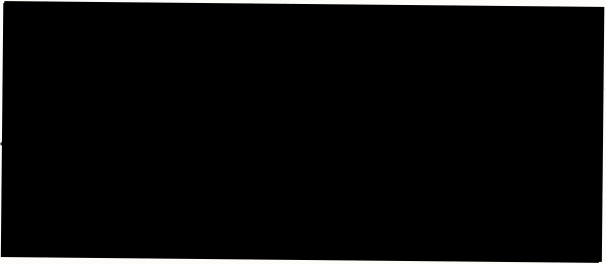 strana S (celkem 7)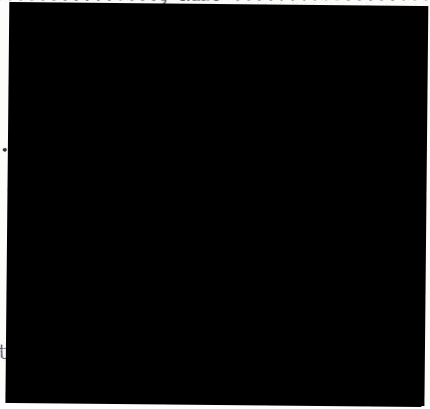 Příloha č. 1ke Smlouvě o díloSpecifikace pa rkových ploch a terénu k veřejné zakázce„SZ Žleby -dodavatel na zajištění údržby zámeckého parku a zahradních ploch":Práce a činnosti specifikované níže budou prováděny na pozemcích par. č. st. 40, st. 67, st. 80, st. 81, st. 82, st.  89, st. 243, st. 244, 49, 53, 57, 58/ 1, 201, 212/1, 214, 21711, 219, 224, 225, 229, 238/ 1, 238/9,1012, 1013/ 1, 1013/2, k. ú. Žleby (797651). Uvedené pozemky jsou ve správě Národního památkového ústavu . Výjimku tvoří pozemek parc. č. 238/9, který je využíván jako parkovací plocha „Na hrázi" a jako takový je s příslušnými právy a povinnostmi předmětem nájemní smlouvy sjiným subjektem.Členění území zámeckého parku a zahradních ploch:PARTEROVÁ ČÁST a parterové trávníky (horní, tzv. zámecká část parku):areál Předzámčí -prvního (dolního) nádvoří s přístupovou rampou;vnitřní Arkádové nádvoří;prostor dolního „širokého"parkánu (okružní přístupové cesty) v úseku od 1. brány k Černé bráně;areál Podzámeckého dvora (PDZD) a podzámecká, tzv. zásobní zahrady;jižní trojúhelný výběžek zámecké ostrožny s vyhlídkou (klidová zóna);f)   prostor horního (vysokého) parkánu obíhající budovu horního zámku;travnaté  pásy  při  patě  hradeb  dolního  zámku  podél  cesty  Na  valech  (mezi  Parkovou  věží  a náměstím;travnatý pás v Zámecké ulici při patě západní hradby Podzámeckého dvora;travnatý pás pod vyvýšenou patou severní hradby zásobní zahrady na jižní straně náměstí;j)	komplexní cestní systém, komunikace a úseky, které jsou nedílnou součástí předmětných ploch.PARKOVÁ ČÁST a parkové trávníky (dolní, levobřežní část parku pod zámkem):západní louka „Na hrázi" včetně porostů oddělujících park od parkovací plochy „Na Hrázi";jižní louka (mezi náhonem, ji žním svahem a hradební zdi s cestou „Na valech");partie „na špici" při náhonu u lesní správy;nadjezí levobřežní (podzámecká část u splavu -před lávkou);podjezí levobřežní (podzámecká část u splavu -za lávkou)f)  hlavní komunikace do parku ve směru od zámku - cesta „Na valech" (v úseku od Parkové věže k náhonu);bezbariérová, tzv. ostrožní cesta v ji žním svahu (od louky „Na hrázi" pod Holubovou věž) včetně zděných konstrukcí;východní, jižní a západní svah zámecké ostrožny;k)  komplexní cestní systém, komunikace a úseky, které jsou nedílnou součástí předmětných ploch.LESOPARKOV Á  ČÁST  a  luční trávníky  (zadní, pravobřežní  část zámeckého  parku  - úsek„velkého meandru" Doubravy):nadjezí pravobřežní - podél řečitě nad splavem a tzv. nová louka;podjezí pravobřežní - podél řečitě u splavu a při nadjezí, svahový terén pod „Horní loukou";severní pravobřežní partie před Mišákovou bránou (úsek brána -lávka);strana 6 (celkem 7)SV svah pod ohradní zdí (při silnici);centrální stráň pod „Horní loukou"(nad splavem);tzv. „Horní louka", louka „U dubu", louka „Na Žluťáku";severovýchodní (horní) část zalesněné partie „pod školkou";východní partie lesoparku „pod strží";i)	JV partie lesoparku při „Žluťáku" a u „zbořeného mostu";j) ji žní část říčního meandru a prostor suchého poldru v plném rozsahu;k)  komplexní cestní systém, komunikace a úseky, které jsou nedílnou součástí předmětných ploch, včetně vjezdových vrat „pod školkou";externí pozemky mimo areál zámeckého parku :pozemek „U kapličky" (naproti čerpací stanici „Na Sibiři");pozemek kolem Auersperské klasicistní hrobky u kostela ve Žlebech.Rozsah, specifikace a četnost provádění sezónních zahradnických a údržbových prací a souvisejících činností v zámeckém parku a na zahradních plochách je předmětem přílohy č. 2. Smlouvy o dílo..Í, dne .. :. :.	Jť...............'-  I	tíV ... 0.-.?„.J.S...čf.J..f..l!.„.„„ dne .........„ .2..ú..f.'.f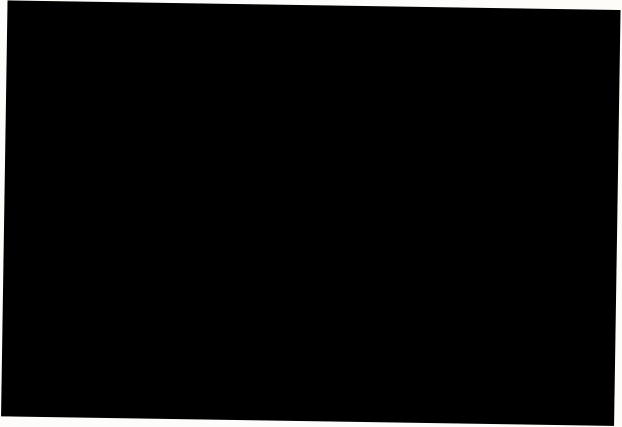 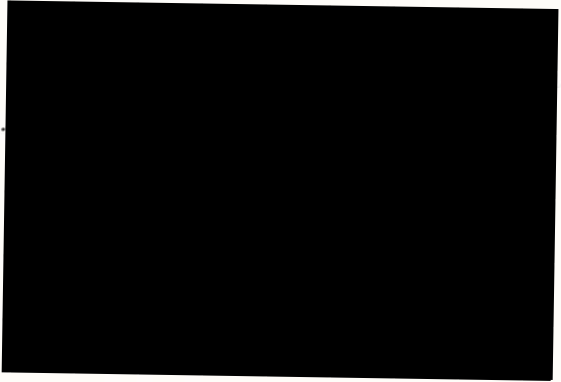 strana 7 (celkem 7}Příloha č. 2Rozsah, specifikace a četnost provádění sezónních zahradnických a údržbových prací a souvisejících činností v areálu zámeckém parkuPopis	četnost	Cena/1 akce	CelkemArkádové nádvoří	Redukce tisů	1	8 300 Kč	8 300 KčHorníochozový     parkán.	Redukce břečťanu.	1	6 200 Kč	6 200 Kč3. Předzámčí	Lokální dosev tr.semene.	1	1100 Kč	1100 Kč4.	Vyžínání travnatých ploch + údržba travnatého parteru.	19	2 500 Kč	47 500 Kčs.	Redukce vegetac e z V a S ohradní zdi (ČB - HdV)	2	8 950 Kč	17 900 KčRedukce tisů (podél přístupové rampy)	1	10 200 Kč	10 200 KčZakrytí a odkrytí kašny a umístěných artefaktů (ochranná opatření).	1	1500 Kč	1500 KčRedukce I střih živého plotu (nad ČB)	2	2 550 Kč	5 100 KčRozmístění a úklid zahradního mobiliáře.	1		760 Kč		760 Kč LO. Dolní parkán / okružnícesta (I.brána - černá brána)	Vyžínání travnatých ploch.	19	2 500 Kč	47 500 Kč Ll.	Redukce I střih ž ivého plotu (za I. bránou)	2	1800 Kč		3 600 KčMulčování,provzdušnění, hnojení,lokální dosev travního semene.	2	1500  Kč	3 000 KčRedukce vegetace z vnější parkánové ohradní zdi	1	2 000 Kč	2 000 KčPodzámecký dvůr	Vyžínání travnatých ploch.	8	2 200 Kč	17 600 KčZásobní zahrada	Vyžínání travnatých ploch.	2	720 Kč	1440 KčZámecká  ulice	Vyžínání travnatého pásu podél hradby.	5	690 Kč	3 450 KčCesta k poště	Vyžínání travnatého pásu podél hradby.	19	1420 Kč	26 980 KčSkalnatý terénní pás při patě S hradby (nad náměstím pfed poštou)	Redukce travnatého pásu podél hradby (skála)	4	1420 Kč	5 680 KčJižní trojúhelník.výběžek zámecké ostrožny s vyhlídkou (klidová zóna)	Vyžínání travnaté plochy.	6	2 360 Kč	14160  KčZápadní louka Na Hrázi	Vyžínání travnatých ploch.	10	4 500 Kč	45 000 KčRedukce živých plotů.	2	2 000 Kč	4000 KčSeč bordury u parkoviště	5	1440 Kč	7 200 KčJižní Podzámecká louka	Vyžínání travnatých ploch.	10	4 500 Kč	45 000 KčPartie Na Špici při náhonu u lesní správy	Vyžínání travnaté plochy.	5	1200 Kč	6 000 KčNadjezí levobřeh (před lávkou)	Vyžínánítravnatých ploch.	10	3 500 Kč	35 000 KčPodjezí levobřeh (za lávkou)	Redukce travnatýc h ploch.	2	2 200 Kč	4 400 KčOstrožní cesta v jižním svahu (bezbariérová)	Vyžínání podél hradby ostrožní cesty + výřez drobného náletu.	6	2 640 Kč	15 840 KčVýchodní svah	Vyžínání (ve svahu).	1	13 200 Kč	13 200 KčCesta Na Valech	Vyžínánía výsek 2m bordury podél temene V svahu	s	940 Kč	4 700 KčRedukce vegetace z ohradní zdi cesty (zděné zábradlí)	1	4 600 Kč	4 600 KčÚdržba cesty + úklid listí.	2	1850 Kč	3 700 KčChemické ošetření keřových skupin vč. dodávky materiálu	1	6 100 Kč	6 100 KčÚdržba jižního svahu s vysázenými pámelníky	Pletí a výřez náletové vegetace	1	14 195 Kč	14195 KčCelkem :	7 49 795 Kč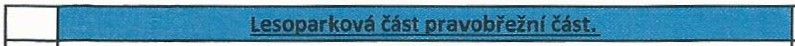 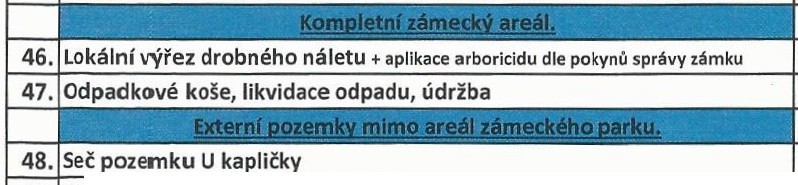 Cenová nabídka zahrn uje provedení požadovaných prací, včetně použití potřebné mechanizace, zpracování a odklid vzniklýc h odpadů, jej ich převoz a uložení na místo určené správou zámku,úklid dotčeného území, dodání veškerého potřebného materiálu (chemické přípravky,travní osivo - parková směs, pohonné hmoty atd.), dopravu. V ceně je rovněž zohledněno provedení prací veztížených podmínkách (strmé svahy, ska lní výstupy, výškové práce, hustý podrost atd.).Datum: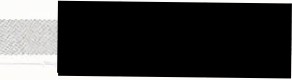 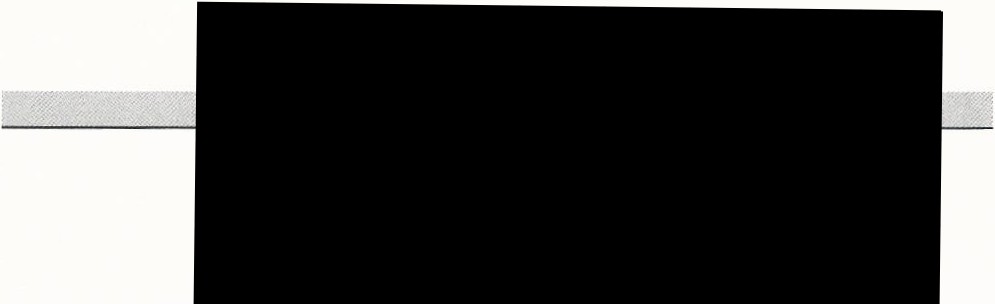 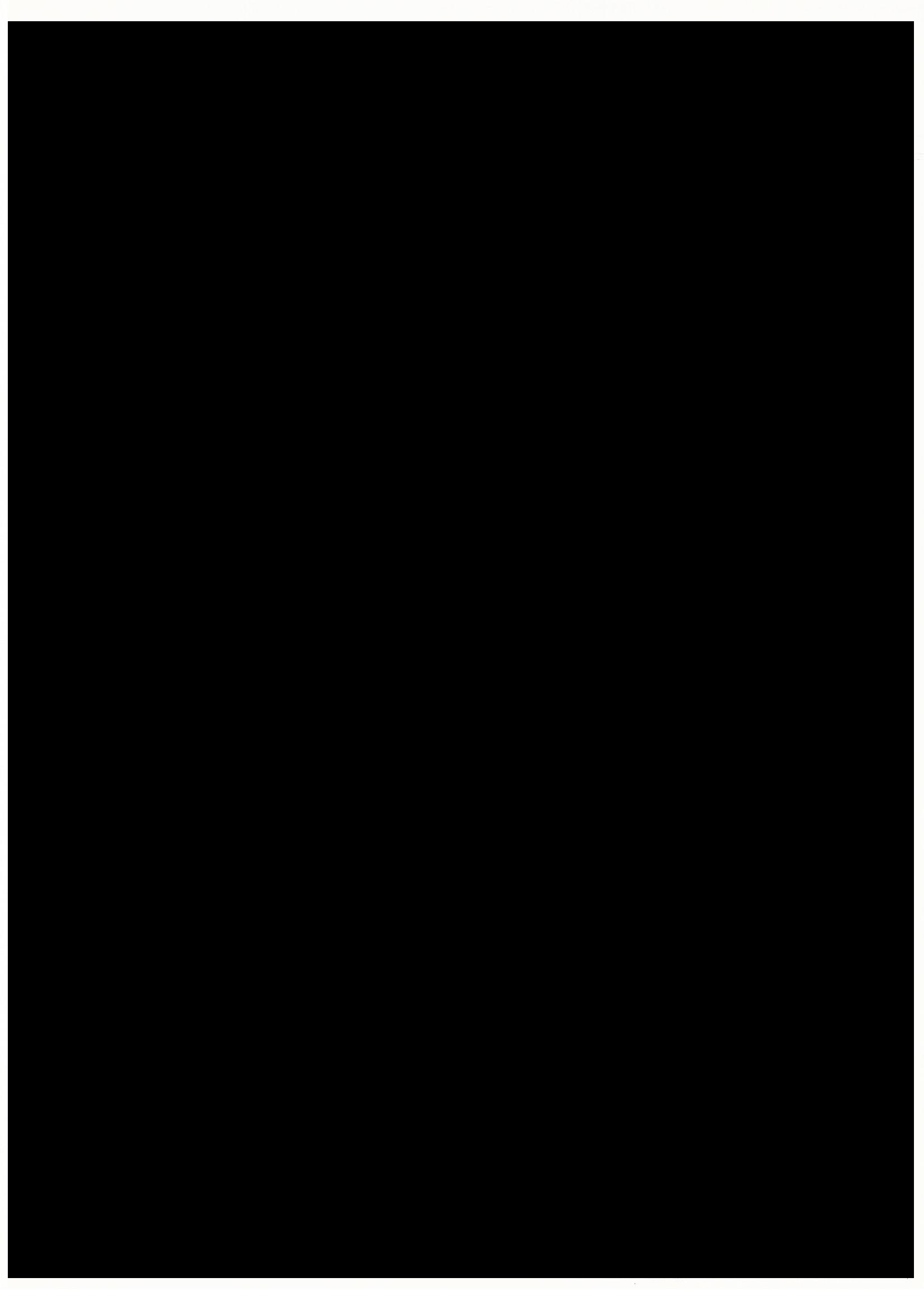 a)zahájení pracííla: po nabytí účinnosti této Smlouvy o dílob)ukončení prací:včetně odstranění všech vad a nedodělků.34.Nadjezí pravobřeh ("nová louka")Nadjezí pravobřeh ("nová louka")Vyžínání travnatých ploch.Vyžínání travnatých ploch.93 500 Kč31500 Kč35.Podjezí pravobfeh Uez - lávka)Podjezí pravobfeh Uez - lávka)Vyžínání travnatých ploch.Vyžínání travnatých ploch.92 900 Kč26 100 Kč36.Partie U Mišákovy brány (Mišákova brána - lávka)Partie U Mišákovy brány (Mišákova brána - lávka)Vyžínání travnatých ploch.Vyžínání travnatých ploch.93 800 Kč34 ZOO Kč37.SV svah pod ohradnízdípři silniciSV svah pod ohradnízdípři silniciVyžínání travnatých ploch(ve svahu).Vyžínání travnatých ploch(ve svahu).18 800 Kč8 800 Kč38.Horní loukaHorní loukaVyžínání travnatých ploch.Vyžínání travnatých ploch.94 400 Kč39 600 Kč39.Stráň pod Horní loukou (nad splavem)Stráň pod Horní loukou (nad splavem)Vyžínání travnatých ploch(ve svahu).Vyžínání travnatých ploch(ve svahu).16 400 Kč6 400 Kč40.Louka U DubuLouka U DubuVyžínánítravnatých ploch.Vyžínánítravnatých ploch.93 600 Kč32 400 Kč41.Louka Na ŽluťákuLouka Na ŽluťákuVyžínánítravnatých ploch.Vyžínánítravnatých ploch.93 500 Kč31500 Kč42.Partie pod stržíPartie pod stržíVyžínání travnatých ploch.Vyžínání travnatých ploch.13 900 Kč3 900 Kč43.Suchý poldrSuchý poldrVyžínánítravnatých  ploch.Vyžínánítravnatých  ploch.114 800 Kč14 800 Kč44.Lesoparková část pod školkouLesoparková část pod školkouVyžínání travnatých ploch.Vyžínání travnatých ploch.124 600 Kč24 600 Kč45. Lesopark ová část jižního meandru (pod Žluťákem a u tbořeného mostu)45. Lesopark ová část jižního meandru (pod Žluťákem a u tbořeného mostu)Vyžínání travnatých ploch.Vyžínání travnatých ploch.125 000 KčZS 000 Kč45. Lesopark ová část jižního meandru (pod Žluťákem a u tbořeného mostu)45. Lesopark ová část jižního meandru (pod Žluťákem a u tbořeného mostu)45. Lesopark ová část jižního meandru (pod Žluťákem a u tbořeného mostu)45. Lesopark ová část jižního meandru (pod Žluťákem a u tbořeného mostu)hodinová prácehodinová práce20h219 Kč4 380 Kč45. Lesopark ová část jižního meandru (pod Žluťákem a u tbořeného mostu)45. Lesopark ová část jižního meandru (pod Žluťákem a u tbořeného mostu)164164164190 Kč31160 Kč45. Lesopark ová část jižního meandru (pod Žluťákem a u tbořeného mostu)45. Lesopark ová část jižního meandru (pod Žluťákem a u tbořeného mostu)45. Lesopark ová část jižního meandru (pod Žluťákem a u tbořeného mostu)45. Lesopark ová část jižního meandru (pod Žluťákem a u tbořeného mostu)22650 Kč1300 Kč49.ISeč pozemku kolem Auersperské klasicistní hrobky.49.ISeč pozemku kolem Auersperské klasicistní hrobky.2625 Kč1250 Kč